1- التاريخ  _____/_____/__________			الكلية _________________________________________القسم العلمي  ________________________________	التخصص   _____________________________________2- معلومات المجلةاسم المجلة ______________________________________________________________________________عنوان الموقع الالكتروني للمجلة __________________________________________________________________رقم ISSN  _____________________________________________________________________________عامل التأثير _______________________________   	السنة _______________________________________مجال التخصص:     أ.   مجال التخصص العام __________________________________________________________________     ب. مجال التخصص الدقيق _________________________________________________________________تصدر عن:		  مؤسسة أكاديمية أو بحثية		 جامعة			 دار نشر	 أخرىحدد الاسم ______________________________________________	بلد الإصدار _______________________سنة الإصدار للعدد الاول  _____/_____/_________	لغة المجلة: 		  العربية			  الانجليزية		  العربية و الانجليزية 				 الفرنسية			 العربية و الفرنسية	  أخرى (حدد) ______________نوع إصدار المجلة الحالي:	 ورقي فقط			 الكتروني فقط		 ورقي + الكترونيدورية الإصدار:		 شهرية	       ربع سنوية	      نصف سنوية	 سنوية		 أخرى (حدد) ________عدد أعضاء هيئة التحرير _______________نوع التحكيم في المجلة:	 تحكيم سري باتجاه واحد				 تحكيم سري باتجاهينالمحكمون:		 من أعضاء هيئة التحرير			 محكمون أكاديميون متخصصون من خارج هيئة التحرير			 أكاديميون من داخل وخارج هيئة التحريرالحد الادنى لعدد المحكمين:  	 واحد		 اثنان		 ثلاثة		 اكثر (حدد): ____________________رسوم النشر في المجلة:	  مجاني			 المبلغ:  _________	 العملة: _________________هل المجلة مدرجة في قواعد بيانات؟ 		 نعم		 لاإذا كانت الاجابة السابقة بنعم، حدد قواعد البيانات:		__________________________________________________________________________		 _________________________________________________________________________		 _________________________________________________________________________
                         _________________________________________________________________________                         _________________________________________________________________________3- توصية لجنة الترقيات في القسم العلمي:	 المجلة معتمدة لأغراض الترقية في جامعة الكويت كمجلة عالمية محكمة		   			 المجلة معتمدة لأغراض الترقية في جامعة الكويت كمجلة محكمة (غير عالمية)					 المجلة غير معتمدة لأغراض الترقية في جامعة الكويت.ملاحظات لجنة الترقيات في القسم العلمي  ______________________________________________________________________________________________________________________________________________________________________________________________________________________________________________________________________________________________________________________________توقيع رئيس اللجنة:  ______________________________________________   التاريخ : _____/_____/_________4- توصية لجنة الترقيات في الكلية:	             المجلة معتمدة لأغراض الترقية في جامعة الكويت كمجلة عالمية محكمة		   			 المجلة معتمدة لأغراض الترقية في جامعة الكويت كمجلة محكمة (غير عالمية)					 المجلة غير معتمدة لأغراض الترقية في جامعة الكويت.ملاحظات لجنة الترقيات في الكلية       ______________________________________________________________________________________________________________________________________________________________________________________________________________________________________________________________________________________________________________________________توقيع رئيس اللجنة:  ______________________________________________   التاريخ : _____/_____/_________5- قرار لجنة اعتماد المجلات العلمية:		 المجلة معتمدة لأغراض الترقية في جامعة الكويت كمجلة عالمية محكمة		   			 المجلة معتمدة لأغراض الترقية في جامعة الكويت كمجلة محكمة (غير عالمية)					 المجلة غير معتمدة لأغراض الترقية في جامعة الكويت كمجلة محكمة.ملاحظات اللجنة الدائمة لاعتماد المجلات العلمية  _____________________________________________________________________________________________________________________________________________________________________________________________________________________________________________________________________________________________________________________________________________________________________________________________________________________________________________________________________________________________________توقيع رئيس اللجنة:  ______________________________________________   التاريخ : _____/_____/_________المرفقات المطلوبة:صفحة المجلة التي تبين هيئة التحرير أو الموقع الإلكتروني.صفحة المجلة التي تبين سياسة التحكيم أو الموقع الإلكتروني.أي معلومات أخرى عن المجلة.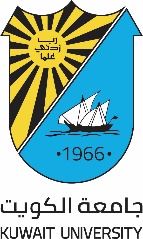 جامعة الكويتمكتب نائب مدير الجامعة للشئون العلميةلجنة اعتماد المجلات العلميةطلب اعتماد مجلة علميةطلب اعتماد مجلة علمية